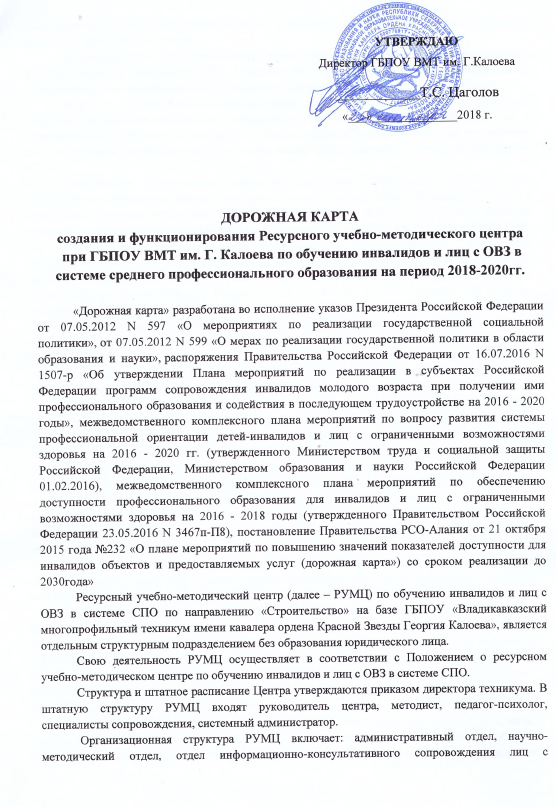 инвалидностью и ОВЗ, отдел профориентации и содействия трудоустройству, отдел психолого-педагогического сопровождения.	Деятельность РУМЦ предусматривает разработку перечня оборудования, необходимого для подготовки по программам СПО, и создание без барьерной среды с учетом потребностей обучающихся - инвалидов и лиц с ОВЗ различных нозологических групп. В РУМЦ должны быть сконцентрированы ресурсы (образовательные, методические, кадровые, материально-технические, информационные), необходимые для обучения лиц с инвалидностью и ОВЗ по программам СПО по направлению «Строительство» и предполагающие их коллективное использование образовательными организациями – сетевыми партнерами РУМЦ. Участниками  и партнерами реализации Программы РУМЦ СПО РСО-А являются Министерство образования и науки Республики Северная Осетия-Алания, Министерство труда и социального развития Республики Северная Осетия-Алания, Комитет Республики Северная Осетия-Алания по занятости населения, предприятия  ЗАО «Рокос», ООО «Жираф», ООО «ЕЗ», ИП «Бояркина И.Д.», профессиональные образовательные организации республики,реализующие образовательные программы строительного профиля и обучающие студентов с инвалидностью и ОВЗ: ГБПОУ «Владикавказский многопрофильный техникум имени кавалера ордена Красной Звезды Георгия Калоева», ГБПОУ «Моздокский аграрно-промышленный техникум», ГАПОУ «Северо -Кавказский аграрно-технологический колледж», ГБПОУ «Профессиональное училище №5»,ГБПОУ «Профессиональное училище №8». РУМЦ совместно с сетевыми партнерами обеспечивает разработку адаптированных образовательных программ, в том числе по новым направлениям подготовки; повышение квалификации преподавателей и сотрудников ПОО, работающих в системе инклюзии, а также обобщение и трансляцию опыта обучения студентов с инвалидностью в ПОО республики. Субъектами работы РУМЦ и ПОО - участников сетевого взаимодействия являются абитуриенты, обучающиеся с инвалидностью и ОВЗ, родители, преподаватели и мастера производственного обучения, специалисты сопровождения.   Эффективности деятельности РУМЦ способствует включение в сеть Регионального методического центра развития квалификаций, который определен Министерством образования и науки РФ, базовой организацией по управлению региональным проектом по внедрению ФГОС по ТОП-50, и оказывает методическую и информационно- консультационную поддержку. С целью создания толерантной социокультурной среды, оказания волонтерской помощи обучающимся с инвалидностью в сеть включены региональные волонтерские центры. Модель предполагает множественность уровней внешнего взаимодействия. Партнерами РУМЦ выступают региональные органы исполнительной власти и социальной защиты населения, обеспечивающие нормативно-правовое управление региональной системой инклюзивного профессионального образования. РУМЦ взаимодействует с региональными общественными организациями (ВОС, ВОГ, ВОИ) по вопросам совместного проведения тренингов и программ профориентации, бесед о положительных примерах самоопределения и историях успеха, вовлечения в общественную деятельность; а так же с работодателями по вопросам организации производственной практики, квотирования рабочих мест, адаптации выпускников на рабочем месте, трудоустройства, проведения совместных мероприятий, в том числе ярмарок профессий, экскурсий, конкурсов, организации встреч с потенциальными работодателями. Партнерами РУМЦ выступают Комитет труда и занятости населения РСО-Алания, службы занятости населения по организации межведомственного взаимодействия в области формирования программ содействия трудоустройству инвалидов и лиц с ОВЗ и их закреплению на рабочих местах, мониторинга рынка труда, востребованных профессий, создания адаптированных рабочих мест. В своей деятельности РУМЦ сотрудничает с благотворительными фондами, организациями, проводящими экспертизу доступности среды (архитектурной и образовательной). РУМЦ взаимодействует с региональными отделениями медико-социальной экспертизы по вопросам разъяснительной работы по оформлению индивидуальной программы реабилитации инвалида с целью получения профессионального образования. Основными принципами работы РУМЦ являются: принципы сетевого взаимодействия и партнерства, концентрации ресурсов и их коллективного использования, информационной открытости, архитектурной доступности.  По вопросам организации и проведения региональных чемпионатов профессионального мастерства РУМЦ взаимодействует с Национальным центром развития конкурсов профессионального мастерства «Абилимпикс».Основные направления работы РУМЦ: профориентация, обучение, содействие трудоустройству и ежегодные конкурсы «Абилимпикс». Информационная поддержка через специализированный порталhttp//spo.wil.ruОжидаемыми результатами деятельности РУМЦ являются создание нормативно-методической базы по реализации адаптированных образовательных программ СПО по направлению «Строительство», формирование системы ресурсов и их эффективное использование, обеспечивающих доступность и качество инклюзивного профессионального образования.План-график выполнения работ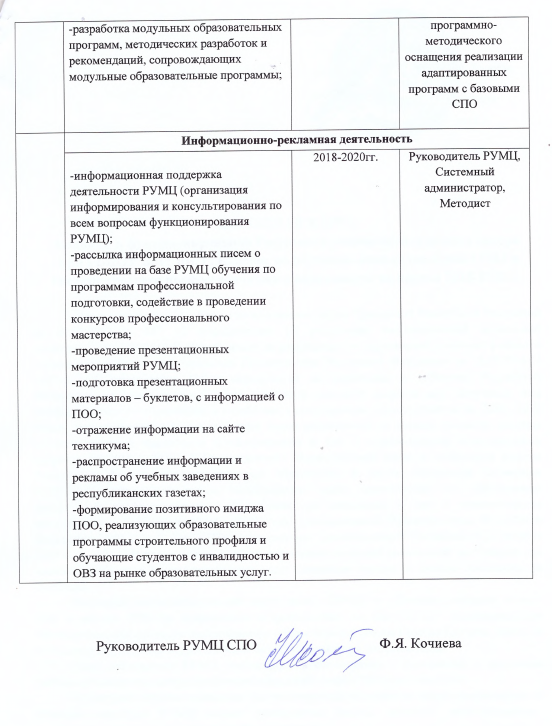 №Перечень мероприятий и взаимосвязанных действий по их выполнениюСрокиИсполнители№Организационная деятельностьОрганизационная деятельностьОрганизационная деятельностьПодготовка нормативной документации, локальных актов, регламентирующих деятельность РУМЦ2018г.АдминистрацияРуководитель РУМЦПовышение квалификации педагогических и управленческих кадров по теме инклюзивного профессионального образованияДо конца 2018-2020гг.АдминистрацияРуководитель РУМЦПереподготовка и проведение стажировки мастеров производственного обучения и управленческих кадров по теме инклюзивного профессионального образования2018-2020гг.АдминистрацияРуководитель РУМЦВнесение в локальные акты ПОО разделов по работе с инвалидами и лицами с ОВЗ2018г.АдминистрацияРуководитель РУМЦУлучшение показателей доступности для инвалидов и лиц с ОВЗ объектов и услуг профессиональной образовательной организации ВМТПо отдельному плануАдминистрацияРуководитель РУМЦЗакупка:- образовательных программ, учебно-методических материалов;- программного обеспечения с применением дистанционных образовательных технологий;- компьютерного оборудования и оргтехники для лиц с ДУП, слабослышащих, слабовидящих и лиц с ОВЗ;- учебно-методических материалов и наглядных пособий2018-2019гг.АдминистрацияРуководитель РУМЦФормирование договорной базы с субъектами сотрудничества в рамках РУМЦ. Заключение договоров о совместной деятельности в условиях ресурсного центра с работодателями. Совместные планы работ.2018-2019гг.Руководитель РУМЦПроведение консультативных встреч и совещаний с руководителями-партнерами для организации производственной практики.2018-2020гг.Руководитель РУМЦ, МетодистКачественная организация производственной практики по всем направлениям подготовки. Принять во внимание недочеты в организации практик.2018-2020гг.Руководитель РУМЦ,Специалисты сопровожденияПроведение встреч обучающихся с представителями работодателей и учебными заведениями. Привлечение работодателей для осуществления экспертизы формирования профессиональных компетенций у обучающихся-инвалидов.2018-2020гг.Руководитель РУМЦ,МетодистСпециалисты сопровожденияСоставление договоров о прохождении стажировок преподавателей спец дисциплин и мастеров производственного обучения на базе работодателей. Своевременное прохождение курсов повышения квалификации и стажировок всеми педагогическими работниками2018-2020гг.Руководитель РУМЦ,МетодистРазработка программы профориентационной деятельности:Разработка программы профориентационной деятельности:Разработка программы профориентационной деятельности:- проведение групповых и индивидуальных консультаций по профориентации (школы города и районов);- реклама на телевидении, СМИ, районных газетах и др.;- посещение образовательных учреждений по информированию об образовательных услугах, оказываемых ПОО;-  организовать мастер-классы для школьников с приглашением представителей работодателей;2018-2020гг.Руководитель РУМЦ,МетодистСистемный администраторОбразовательная деятельность:Образовательная деятельность:Образовательная деятельность:- разработка образовательных программ по рабочим профессиям:- «мастер по ремонту и обслуживанию инженерных систем жилищно-коммунального хозяйства», -«мастер отделочных строительных работ»,- «мастер столярного и мебельного производства»- реализация образовательной программы и методическое обеспечение по профессиям: -«мастер по ремонту и обслуживанию инженерных систем жилищно-коммунального хозяйства»,- «мастер отделочных строительных работ,- «мастер столярного и мебельного производства»- организация и проведение конкурсов профессионального мастерства по профессиям :-«мастер по ремонту и обслуживанию инженерных систем жилищно-коммунального хозяйства»,- «мастер отделочных строительных работ,- «мастер столярного и мебельного производства»2018-2020гг.Рабочие группы по разработке программно-методического оснащения реализации адаптированных программУчебно-методическая деятельностьУчебно-методическая деятельностьУчебно-методическая деятельность